Pravopis IDovedete rozhodnout, jaká písmena patří na vynechaná místa v textu? Nevíte si s něčím rady? Zkuste najít nápovědu v některém z videí: edu.ceskatelevize.cz. Pracovní list pro žáky, kteří se připravují na přijímací zkoušky ke studiu na víceletých gymnáziích i čtyřletých oborech středních škol, je součástí rozšíření kolekce, jejímž cílem je pomoci žákům při přípravě na jednotnou přijímací zkoušku z českého jazyka a literatury. _________________________________________________Hlavním    postavam    m   lostného dramatu jsou dva mlad    dosp   vající lidé, chlapec Romeo a dívka Julie. Julii je třináct let a představuje t   p mladé na   vní dívky, která propadne romant   ckým představám o lásce a blázniv    se zamiluje do Romea. Romeo je    počátku kurtoazním milencem (zde se ukazuje, že Shakespeare byl stále ještě ovl   vněn názory    tředověké literatury, kde b   la láska k ženě prokazována formou kurtoazní – platon   cké lásky), ale v pr   běhu příběhu se Romeo i Julie vl   vem okolností a tvrdé real   ty světa m   ní v reálně uvažující osob   , které jsou do sebe vášnivě zamilovány. Obě postav    v příběhu mentálně dozrávají.Postava    rantiškána Lorenza (Vavřince) je v   razně středověkou postavou, ale postupem děje se stává sv   m    názory a m   šlenkam    více renesančním člověkem, který se stav    proti 
nesm   slnosti řádů a cítí s ob   ma milenci. Jeho postava však není dějem nikterak zasažena. Postava chův    představuje s   mbol mateřské lásky k Julii, která sice není jejím dítětem, ale její    utrpení z vůle rodičů odm   tá.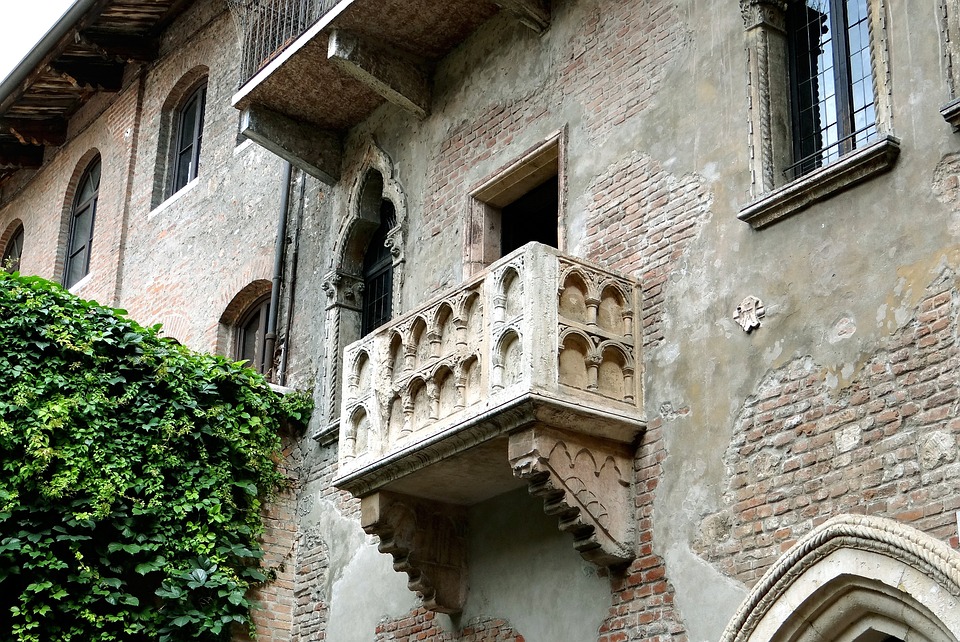 (https://cs.wikipedia.org/wiki/Romeo_a_Julie)(Pročeštinu 1/2023, s. 19; https://www.procestinu.cz/casopis/)ŘešeníHlavními postavami milostného dramatu jsou dva mladí dospívající lidé, chlapec Romeo a dívka Julie. Julii je třináct let a představuje typ mladé naivní dívky, která propadne romantickým představám o lásce a bláznivě se zamiluje do Romea. Romeo je zpočátku kurtoazním milencem (zde se ukazuje, že Shakespeare byl stále ještě ovlivněn názory středověké literatury, kde byla láska k ženě prokazována formou kurtoazní – platonické lásky), ale v průběhu příběhu se Romeo i Julie vlivem okolností a tvrdé reality světa mění v reálně uvažující osoby, které jsou do sebe vášnivě zamilovány. Obě postavy v příběhu mentálně dozrávají.Postava františkána Lorenza (Vavřince) je výrazně středověkou postavou, ale postupem děje se stává svými názory a myšlenkami více renesančním člověkem, který se staví proti nesmyslnosti řádů a cítí s oběma milenci. Jeho postava však není dějem nikterak zasažena. Postava chůvy představuje symbol mateřské lásky k Julii, která sice není jejím dítětem, ale její utrpení z vůle rodičů odmítá.Co jsem se touto aktivitou naučil(a):………………………………………………………………………………………………………………………………………………………………………………………………………………………………………………………………………………………………………………………………………………………………………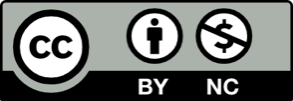 